T: Past Simple  - ćwiczenia.Dziś poćwiczymy zadawanie pytań szczegółowych. Pytania szczegółowe to te, które pytają o szczegół – kto, co, gdzie…Proszę zapisać w zeszycie zaimki pytające i ich znaczenie:What – co, who – kto, where – gdzie, when – kiedy, how – jak, why – dlaczego.Proszę przepisać do zeszytu ćw. 5 ze str. 99 z podręcznika. Przepisujemy cały dialog i uzupełniamy puste miejsca właściwym słowem pytającym. Następnie słuchamy nagrania i sprawdzamy swoje odpowiedzi. (3.30)http://www.sp61.krakow.pl/wp-content/uploads/2020/03/English-Class-A1-Plus-CLA_3_30.mp3Ćwiczenia utrwalające (odpowiedzi podam na następnej lekcji)Następnie uzupełniamy ćwiczenie 3 str. 62 w zeszycie ćwiczeń.Poniższe zadanie można wydrukować, rozwiązać i wkleić do zeszytu. Jeśli nie macie dostępu do drukarki, można przepisać kolejno pytanie i odpowiedź. 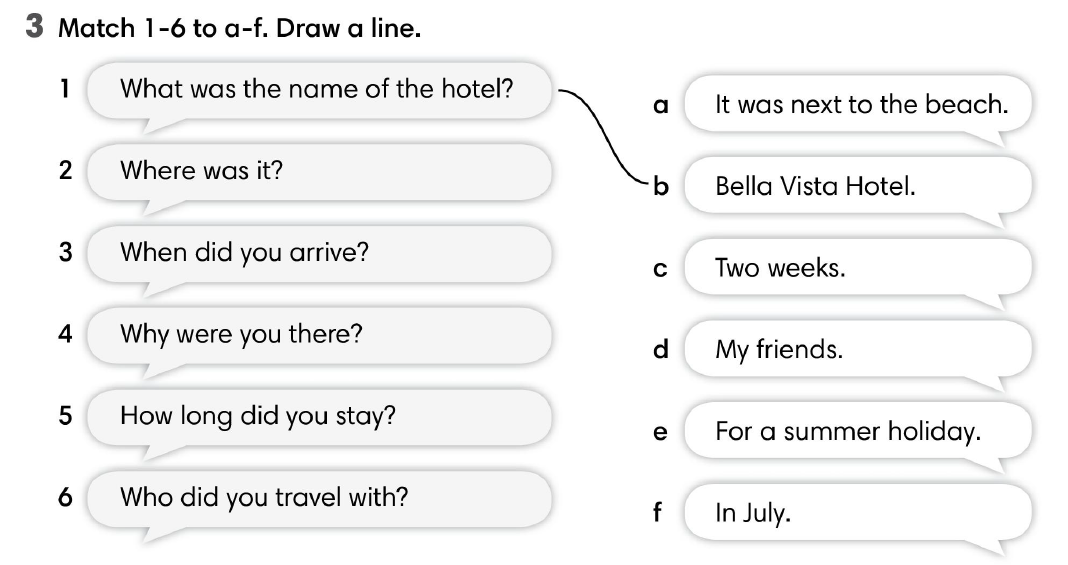 